We’re Going on a JourneyWe’re going on a journey, It’s going to be a big one.Uh oh an Angel!We’re going to have a baby.He will be the son of God.Mary and Joseph walked and they walked and the walked.Uh oh no room at the inn.We’re going to have a baby,The baby was born in the stable.Uh oh the Angel spoke to the shepherds.We’re going on a journey,It’s going to be a big one.The shepherds walked and they walked and they walked.We’re here to see the baby,He’s asleep in the manger.Uh oh a bright star shone for the wise men.We’re going on a journey,It’s going to be a big one.The three wise men walked and they walked and they walked.We’re here to see the baby,We bring Gold, Frankincense and Myrrh.We’re going on a journey,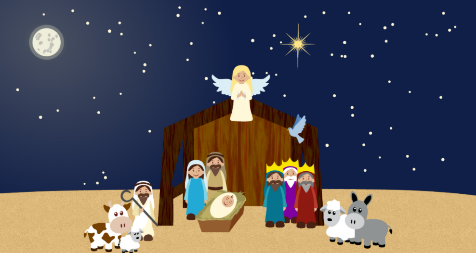 It’s going to be a big one.The birth of baby Jesus.